DNI OBCEBzince pod Javorinou690.výročie prvej písomnej zmienky o obci630.výročie prvej písomnej zmienky o Hrušovom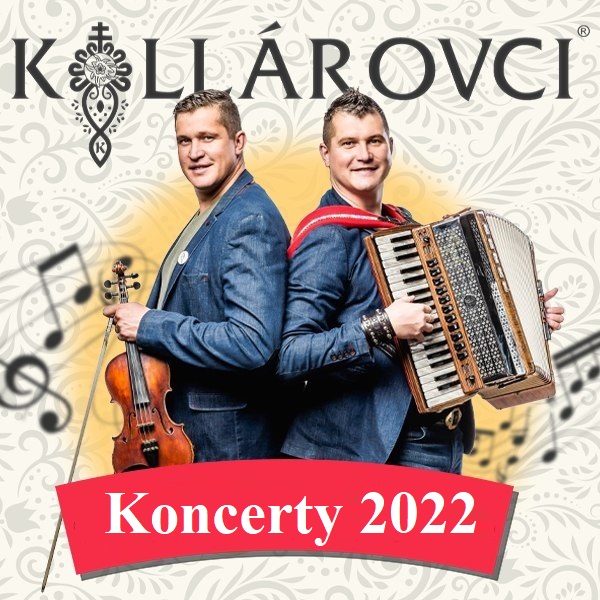 26.8.2022 o 19,00hodLístky na:  www.ticketportal.skalebo p.Kuhajdová: 032/779323416,30hod vystúpenie tanečnej skupiny FLAMENCO17,00hod country skupina ASCALONA z Topoľčianmiesto: futbalové ihrisko